MAT 102 Assignment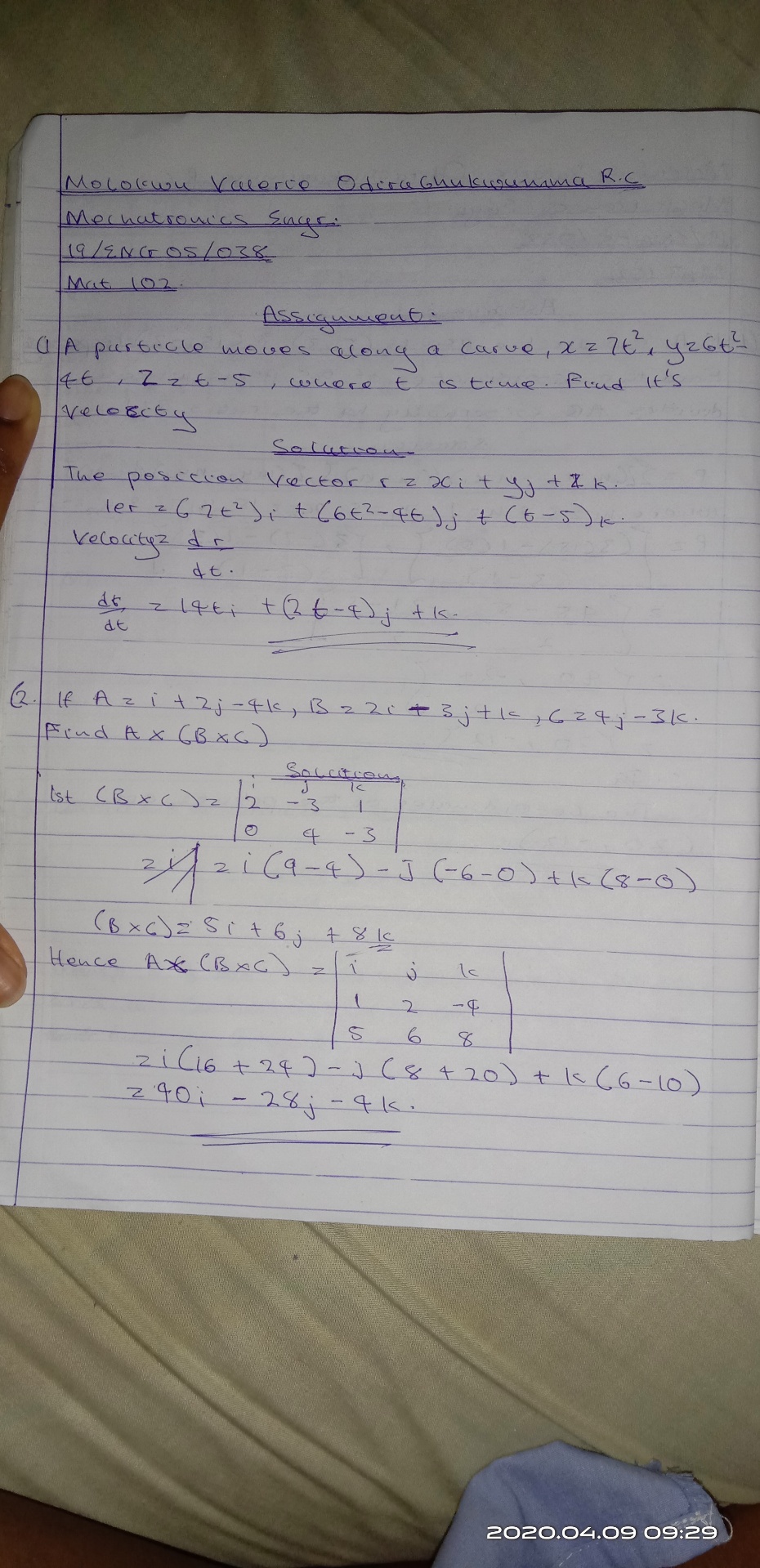 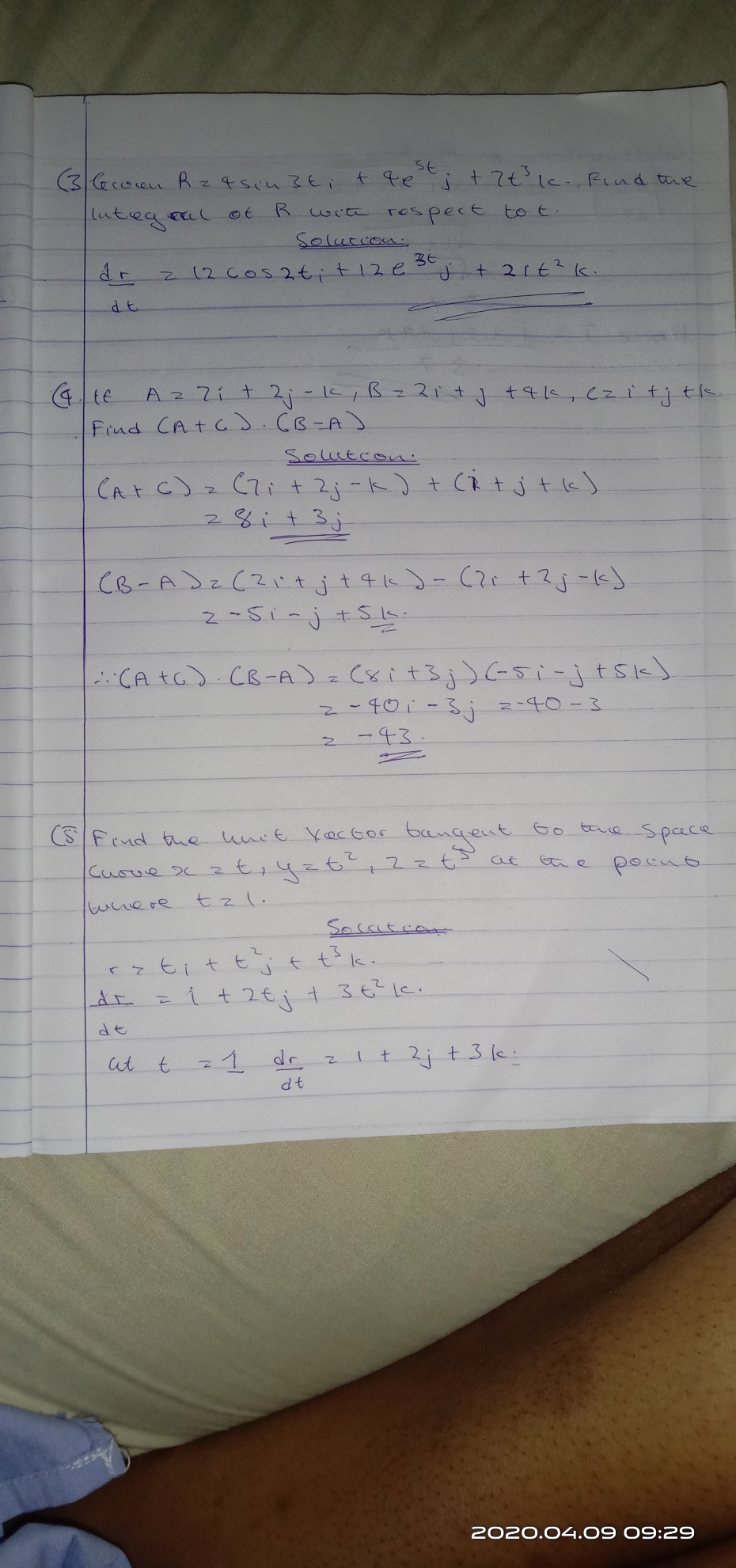 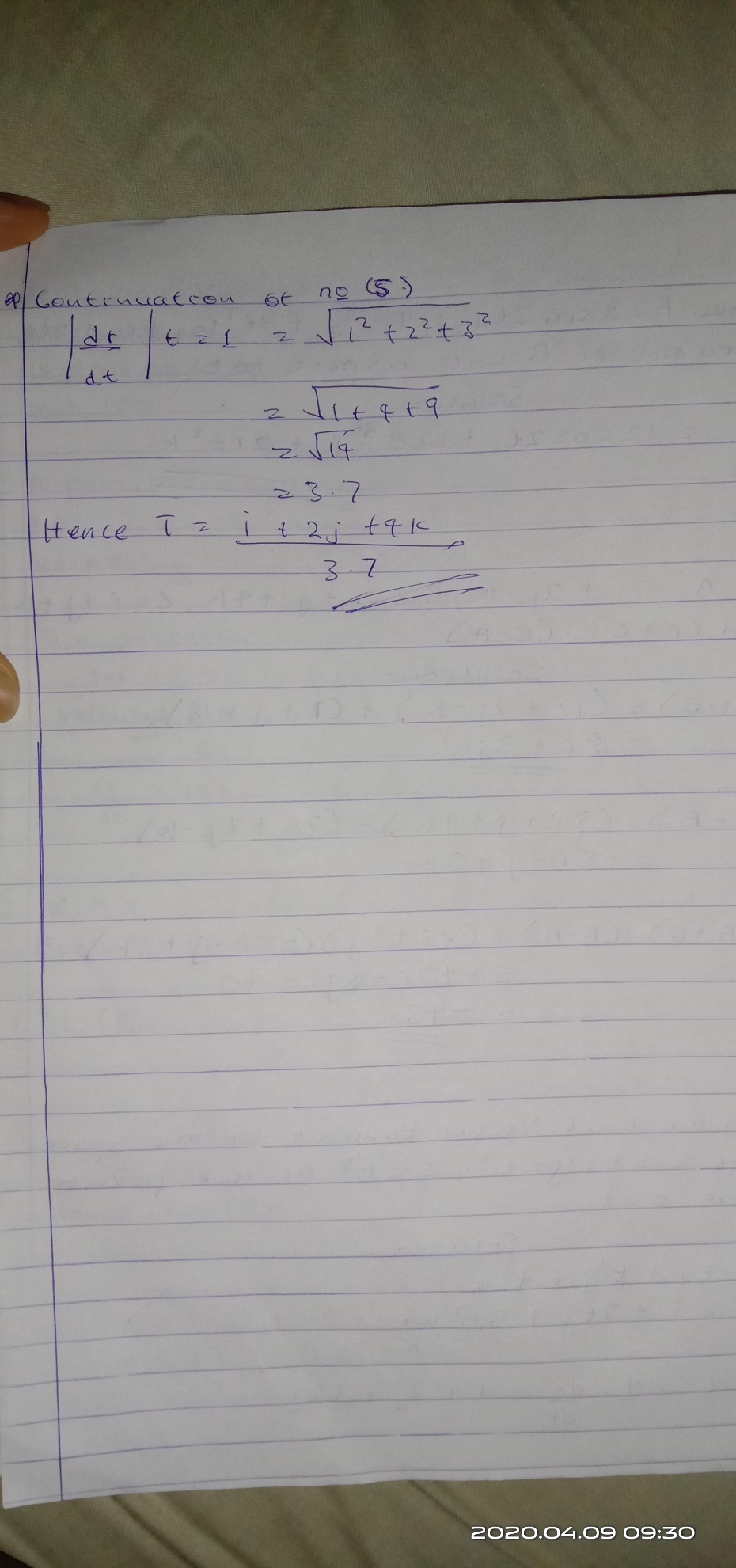 